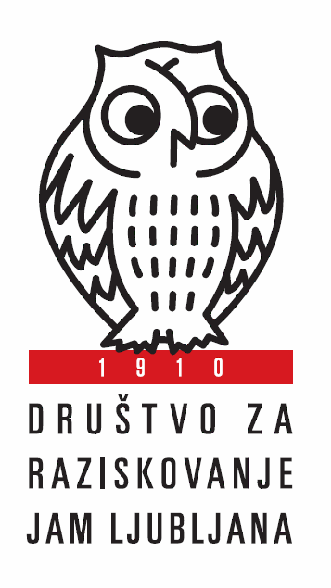            Dopolnilni zapisnikOpis aktivnosti in ugotovitveLjubljana, DD. MM. YYYY									Ime in priimekFotografske prilogeMeritveKatastrska številka:Številka zapisnika: Jama še ni registriranaDatum ekskurzije:Oznaka dokumenta (izpolni kataster):Oznaka dokumenta (izpolni kataster):Datum zapisnika:Ime jame:Ime jameIme jameIme jameOrganizacija:Društvo za raziskovanje jam LjubljanaZapisnikar:Ime in priimekUdeleženci:  iskanje jame  iskanje jame  določanje koordinat  določanje koordinat  geološki podatki  geološki podatki  geološki podatki  vodena ekskurzija  vodena ekskurzija  pregledovanje okolice  pregledovanje okolice  merjenje jame  merjenje jame  hidrografski podatki  hidrografski podatki  hidrografski podatki  čiščenje objekta  čiščenje objekta  pregledovanje jame  pregledovanje jame  risanje načrta  risanje načrta  meteorološki podatki  meteorološki podatki  meteorološki podatki  ureditveni poseg  ureditveni poseg  kopanje, širjenje ožin  kopanje, širjenje ožin  fotografiranje, snemanje  fotografiranje, snemanje  biološki podatki  biološki podatki  biološki podatki  nezgoda ali nesreča  nezgoda ali nesreča  zahtevno plezanje ali prečenje  zahtevno plezanje ali prečenje  zanimivosti iz ustnih virov  zanimivosti iz ustnih virov  arheološki podatki  arheološki podatki  arheološki podatki  reševalna vaja  reševalna vaja  potapljanje, napeljava natege  potapljanje, napeljava natege  literatura o jami  literatura o jami  naravovarstveni podatki  naravovarstveni podatki  naravovarstveni podatki  drugo:    drugo:  Jama je:  znatno onesnažena  znatno onesnažena  znatno ali sveže poškodovana  znatno ali sveže poškodovana  zaklenjena  nedostopna  nedostopna  uničena  Na podlagi tega zapisnika predlagamo spremembo osnovnih podatkov o jami  Na podlagi tega zapisnika predlagamo spremembo osnovnih podatkov o jami  Na podlagi tega zapisnika predlagamo spremembo osnovnih podatkov o jami  Na podlagi tega zapisnika predlagamo spremembo osnovnih podatkov o jami  Na podlagi tega zapisnika predlagamo spremembo osnovnih podatkov o jami  Na podlagi tega zapisnika predlagamo spremembo osnovnih podatkov o jami  Na podlagi tega zapisnika predlagamo spremembo osnovnih podatkov o jami  Na podlagi tega zapisnika predlagamo spremembo osnovnih podatkov o jami  Na podlagi tega zapisnika predlagamo spremembo osnovnih podatkov o jamiTočkaTarčaDolžina [m]Smer [°]Naklon [°]12